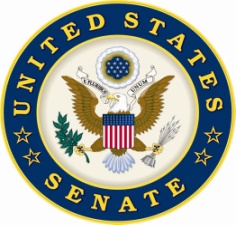 Before an inquiry can be made on your behalf and subject to the provisions of the Privacy Act of 1974 (Title 5, Sec. 552A of the U.S. Code), the Office of United States Senator Michael Bennet must first receive your written permission to make an inquiry. Your signature designates our office as an authorized recipient of the information the agency provides. Please fill out this form and mail, email, or fax it other necessary documents to us. Petitioner: (print)___________________________________________________DATE of Birth:____________________Country of Birth:____________________
Have you contacted another congressional office? If so, whom? _____________________________________
Please describe problem and attach supporting documents:     USCIS has requested you sign the below statement before they will provide information to our office:  I certify, under penalty of perjury, that 1) I provided or authorized all of the information in this privacy release and any document submitted with it; 2) I reviewed and understand all of the information contained in my privacy release and submitted with it; and 3) all of this information is complete, true, and correct. I, (print your name) _______________________________________, authorize USCIS to release information contained in my USCIS records as relevant to checking my case status, and to the extent permitted by law, to Senator Michael Bennet and the Members of his staff. Signature (sign in ink): __________________________________________________ Date: ________________________RETURN TO: Casework@bennet.senate.gov or Fax: 720-904-7151 or mail to 1244 Speer Blvd., Ste. 880, Denver, CO 80204                     Call for Assistance: 303-455-7600